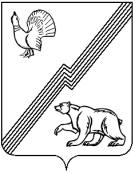 АДМИНИСТРАЦИЯ ГОРОДА ЮГОРСКАХанты-Мансийского автономного округа – Югры ПОСТАНОВЛЕНИЕот  05 февраля 2019 года  										№ 256О внесении изменений в постановление администрации города Югорска от 28.01.2013 № 193 «Об утверждении Порядка передачи компьютерного оборудования детям – инвалидам и инвалидам»В соответствии с Федеральным законом от 29.12.2012 № 273-ФЗ «Об образовании                     в Российской Федерации»:1. Внести в постановление администрации города Югорска от 28.01.2013 № 193                           «Об утверждении Порядка передачи компьютерного оборудования детям – инвалидам                        и инвалидам» (с изменениями от 20.02.2017 № 417) следующие изменения:1.1. Заголовок изложить в следующей редакции: «Об утверждении Порядка передачи компьютерного оборудования детям-инвалидам                и инвалидам, завершившим обучение по основным общеобразовательным программам в городе Югорске, в том числе для использования оборудования при получении среднего профессионального образования и высшего образования».1.2. В приложении 1:1.2.1. Раздел 1 изложить в следующей редакции:«1. Нормативно- правовое обеспечениеДистанционное образование детей-инвалидов и инвалидов осуществляется на основании следующих нормативных документов:- Федерального закона от 24.11.1995 №181-ФЗ «О социальной защите инвалидов                      в Российской Федерации»;- Федерального закона от 29.12.2012 № 273-ФЗ «Об образовании в Российской Федерации»;- Закона Ханты-Мансийского автономного округа - Югры от 02.12.2005 № 115-оз                     «О мерах по обеспечению прав детей-инвалидов на воспитание, обучение и образование, прав инвалидов на образование в Ханты-Мансийском автономном округе – Югре»;- приказа Министерства образования и науки Российской Федерации от 23.08.2017        № 816 «Об утверждении Порядка применения организациями, осуществляющими образовательную деятельность, электронного обучения, дистанционных образовательных технологий при реализации образовательных программ»;- постановления Правительства Ханты-Мансийского автономного округа – Югры                             от 05.10.2018 № 338-п «О государственной программе Ханты-Мансийского автономного округа - Югры «Развитие образования»;- приказа Департамента образования и молодежной политики Ханты-Мансийского автономного округа - Югры от 08.05.2014 № 5-нп «Об утверждении Порядка регламентации                и оформления отношений государственной и муниципальной образовательной организации                  и родителей (законных представителей) обучающихся, нуждающихся в длительном лечении,               а также детей-инвалидов в части организации обучения по основным общеобразовательным программам на дому или в медицинских организациях»;- рекомендаций по организации деятельности по созданию условий для дистанционного обучения детей-инвалидов, нуждающихся в обучении на дому, в субъекте Российской Федерации, разработанные Департаментом государственной политики в сфере воспитания, дополнительного образования и социальной защиты детей Министерства образования и науки Российской Федерации от 30.09.2009 № 06-1254;- рекомендаций об использовании детьми – инвалидами компьютерного оборудования после окончания общеобразовательного учреждения, в том числе для получения профессионального образования, разработанные Департаментом воспитания и социализации детей Министерства образования и науки Российской Федерации от 21.02.2012 № 06-308;- методических рекомендаций по организации обучения на дому детей-инвалидов                     с использованием дистанционных образовательных технологий, разработанные Департаментом государственной политики в сфере защиты прав детей Министерства образования и науки Российской Федерации от 10.12.2012 № 07-832;- постановления администрации города Югорска от 30.10.2018 № 3005                                     «О муниципальной программе города Югорска «Доступная среда»;- приказа начальника Управления образования от 11.03.2012 № 109 «Об утверждении Положения об организации дистанционного обучения детей-инвалидов в городе Югорске».».1.2.2. Абзац седьмой подпункта 2.5.2 пункта 2.5 изложить в следующей редакции:«- документ, подтверждающий поступление в учреждение среднего профессионального образования, высшего образования (для выпускников общеобразовательного учреждения).».2. Опубликовать постановление в официальном печатном издании города Югорска                   и разместить на официальном сайте органов местного самоуправления города Югорска.3. Настоящее постановление вступает в силу после его официального опубликования.Глава города Югорска                                                                                                 А.В. Бородкин